目录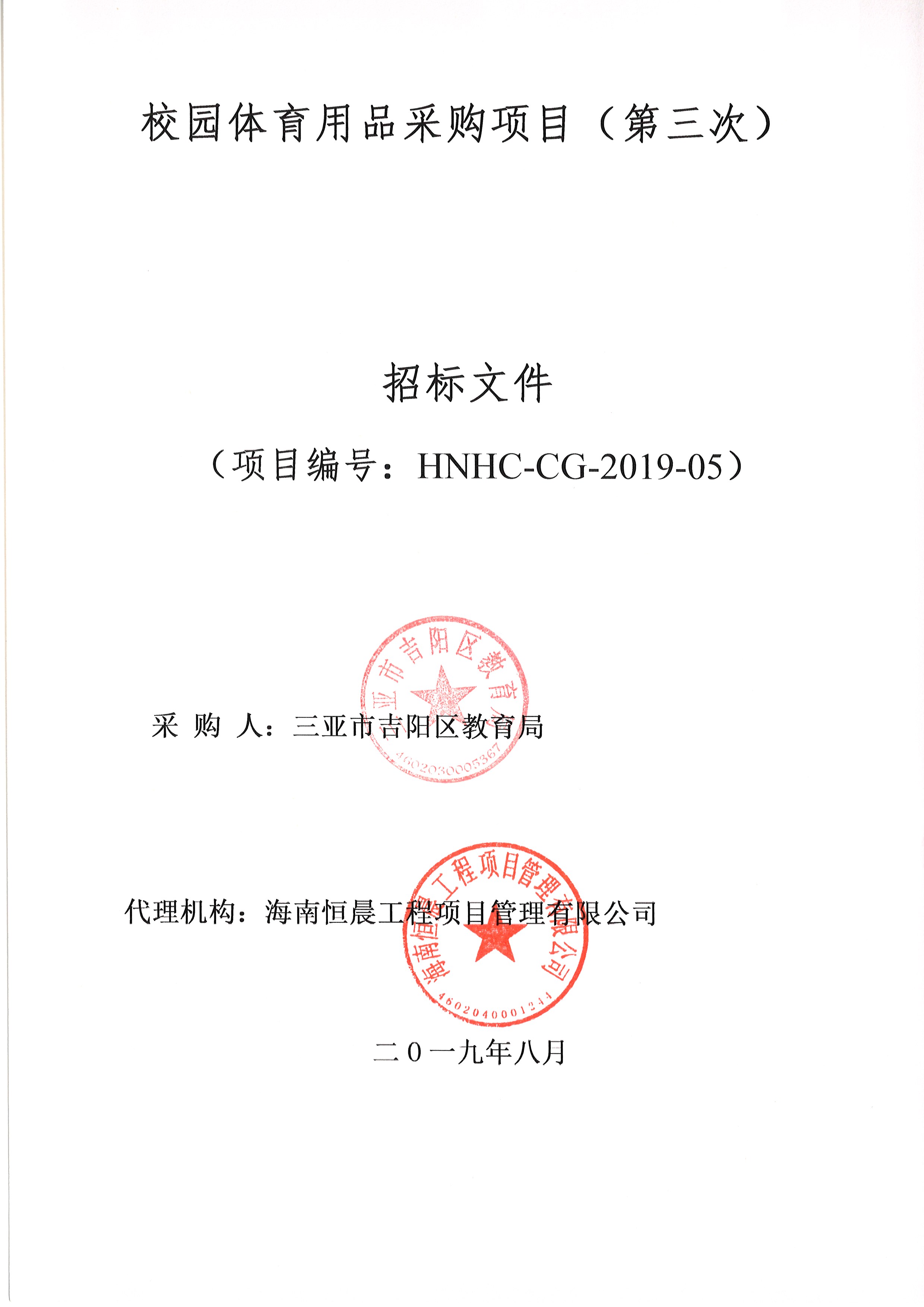 第一章 招标公告	3第二章投标人须知	5第三章用户需求书	17第四章 合同条款	22第五章投标文件格式	271、投标函	272、开标一览表	273、营业执照副本、组织机构代码证副本、税务登记证副本或三证合一证副本等复印件	274、法定代表人证明书和授权委托书	275、投标保证金证明单据	276、技术要求响应表	277、投标人基本情况表	278、投标人资格要求证明文件：	279、其他：类似项目业绩等	2710、拟派项目组人员名单及资质情况表	2711、中小企业声明函	2712、企业信誉承诺书	2713、反商业贿赂承诺书	2714、信用中国查询记录	2715、投标人认为需要提供的其他材料	2716、设计方案	27第六章评标办法	45一、评标办法	45（一）评审规则	45（二）初步评审	45（三）详细评审	45资格性审查表	47符合性审查表	48技术、商务评分表	49第一章 招标公告海南恒晨工程项目管理有限公司受三亚市吉阳区教育局委托，对校园体育用品采购项目（第三次）（项目编号：HNHC-CG-2019-05）进行国内公开招标，欢迎符合资格条件的投标人参加投标。1、招标编号：HNHC-CG-2019-052. 招标项目及范围：校园体育用品采购项目（第三次）（1个包）包号：项目本身2.1、项目名称：校园体育用品采购项目（第三次）；  2.2、项目编号：HNHC-CG-2019-05;2.3、采购内容：校园体育用品1批;2.4、数量、规格参数：详见招标文件第三章“用户需求书”;2.5、项目预算：预算总金额为2462222.80元；最高限价为2462222.80元；超出采购预算金额（最高限价）的投标，按无效投标处理;2.6、交货期限：合同签署后的30天内.3、投标人资格要求3.1、符合《中华人民共和国政府采购法》第二十二条规定；3.2、在中华人民共和国境内注册、具有独立承担民事责任能力的法人资格（提供营业执照副本复印件、组织机构代码证复印件、税务登记证复印件或三证合一统一社会信用代码的营业执照复印件）；3.3、具有良好的商业信誉和健全的财务会计制度（提供2018年会计师事务所出具的财务审计报告或2019年任意一个季度的财务报表）；3.4、具有依法缴纳税收和社会保障资金的良好记录（提供2019年任意一个月的纳税凭证和2019年任意一个月的社会保障金缴费凭证）；3.5、必须为未被列入信用中国网站(www.creditchina.gov.cn)渠道信用记录失信被执行人、重大税收违法案件当事人名单，未被列入中国政府采购网(www.ccgp.gov.cn)政府采购严重违法失信行为记录名单的投标人（提供查询结果，查询截止时间：同投标截止时间）；3.6、提供“政府采购供应商信用承诺书”。 3.7、参加政府采购活动前三年内，在经营活动中没有重大违法记录（提供声明函）；3.8、本项目接受联合体投标；3.9、投标时必须提交以上相关证明材料。4、招标文件的获取4.1、发售标书时间：2019 年 8 月 29 日 00:00:00— 2019年 9 月 5 日00:00:00。4.2、下载标书地址：http://zw.hainan.gov.cn/htms/login!register.do。4.3、标书售价：校园体育用品采购项目（第三次）招标文件每套售价100.0元； 投标保证金的金额：10000.00元。4.4、投标人提问截止时间：2019年 9 月 7 日 15 :30:00（北京时间）。5. 投标文件和保证金的递交5.1、投标文件递交截止时间：2019年 9 月 18 日 15:30 :00（北京时间）。5.2、投标文件递交地点(地址)为： 三亚市政务中心公共资源交易大厅 2号开标室 。5.3、开标时间： 报名成功后于系统的项目信息中查看。5.4、开标地点： 报名成功后于系统的项目信息中查看。5.5、保证金到账截止日期： 2019- 9 -18    15 : 30 :00（北京时间）， 投标保证金的形式：网上支付， 支付地址为：http://zw.hainan.gov.cn/htms/login!register.do。5.6、公告发布媒介：中国海南政府采购网:www.ccgp-hainan.gov.cn、全国公共资源交易平台（海南省）：http://zw.hainan.gov.cn/ggzy/、全国公共资源交易平台（海南省）·三亚市：http://zw.hainan.gov.cn/ggzy/syggzy/。6. 其他6.1、必须在海南省市场主体管理系统（http://zw.hainan.gov.cn/ggzy）中注册并备案通过，然后登陆电子招投标系统（http://zw.hainan.gov.cn/htms/login!register.do）下载、购买电子版的招标文件。 
    6.2、投标截止日期前，必须在网上上传电子投标文件——PDF格式(使用WinRAR加密压缩)。  
    6.3、招标文件费用于开标现场缴纳。  
    6.4、公告期限：2019 年8 月 29日 00:00:00— 2019年 9月 5日00:00:00。7、联系方式采购人：三亚市吉阳区教育局地址：海南省三亚市吉阳区政府第二办公楼联系人：林女士电话：18976612567代理机构：海南恒晨工程项目管理有限公司地  址：三亚市胜利路91号海湾商务大厦704联系人：王先生电  话：18976644696                                             海南恒晨工程项目管理有限公司2019年 8月 29日第二章投标人须知一、总则1．适用范围1.1 本招标文件仅适用于本次公开招标所叙述的货物和服务项目采购。2．合格的投标人2.1 符合《政府采购法》规定的供应商资格。2.2 必须在本采购代理机构报名并购买采购文件参加本项目的。2.3 投标人其他合格条件详见本项目招标公告。2.4单位负责人为同一人或者存在直接控股、管理关系的不同供应商，不得参加同一合同项下的政府采购活动。除单一来源采购项目外，为采购项目提供整体设计、规范编制或者项目管理、监理、检测等服务的供应商，不得再参加该采购项目的其他采购活动。2.5如为信息系统采购项目，供应商不得为该整体项目或其中分项目前期工作提供过设计、编制、管理等服务的法人及附属单位。2.6招标（采购）文件中未明确规定允许进口产品参加的，均视为拒绝进口产品参加。（进口产品是指通过中国海关报关验放进入中国境内且产自关境外的产品）。2.7投标人在本项目招标公告前三年内被列入失信被执行人、重大税收违法案件当事人名单、政府采购严重违法失信行为记录名单，以及存在其他不符合《中华人民共和国政府采购法》第二十二条规定的情况的投标人不得参与投标。两个以上的自然人、法人或者其他组织组成一个联合体，以一个供应商的身份共同参加政府采购活动，联合体任意成员存在不良信用记录的，视同联合体存在不良信用记录。2.8本章2.7款的信用记录以“信用中国”网站（www.creditchina.gov.cn）或中国政府采购网（www.ccgp.gov.cn）上公布的信用记录为准。3．投标费用3.1投标人应承担其编制投标文件与递交投标文件等投标过程中所涉及的一切费用，不论投标结果如何，招标人及采购代理机构将不予承担。3.2 采购代理服务费由采购人参照国家发展计划委员会文件《采购代理服务费收费管理暂行办法》（计价格【2002】1980号）文件中相关规定进行支付。支付时间：中标通知书发放后5个工作日内支付合同金额的80%，其余部分根据财政评审结论的最终代理费金额支付。4．法律适用4.1 本次招标活动及由本次招标产生的合同受中华人民共和国的法律制约和保护。5．招标文件的约束力5.l 投标人一旦购买了本招标文件并在7个工作日内未对采购代理机构提出书面质疑，即被认为接受了本招标文件中的所有条款和规定。5.2 本招标文件由海南恒晨工程项目管理有限公司负责解释。二、招标文件6．招标文件的组成6.l 招标文件由六部分组成，包括：第一章招标公告第二章投标人须知第三章用户需求书第四章合同条款第五章投标文件格式第六章评标办法请仔细检查招标文件是否齐全，如有缺漏，请立即与海南恒晨工程项目管理有限公司联系解决。6.2 投标人被视为充分熟悉本招标项目所在地的与履行合同有关的各种情况，包括自然环境、气候条件、劳动力及公用设施等，本招标文件不再对上述情况进行描述。6.3 投标人必须详阅招标文件的所有条款、文件及表格格式。投标人若未按招标文件的要求和规范编制、提交投标文件，将有可能导致投标文件被拒绝接受，所造成的负面后果由投标人负责。7．招标文件的澄清7.1 招标采购单位对已发出的招标文件进行澄清或者修改，将在招标文件要求的提交投标文件截止时间十五日前进行，并以书面形式将澄清或者修改的内容通知所有购买了招标文件的供应商。该澄清或者修改的内容为招标文件的组成部分。7.2投标人要求对招标文件进行澄清的，均应在投标截止日15天前按招标文件中的联系方式，以书面形式通知采购代理机构。7.3 在投标截止时间前，招标采购单位可以视采购具体情况，延长投标截止时间和开标时间，并在招标文件要求提交投标文件的截止时间三日前，将变更时间以书面形式通知所有购买了招标文件的供应商。7.4 投标人对采购代理机构提供的招标文件所做出的推论、解释和结论，采购代理机构概不负责。投标人由于对招标文件的任何推论误解以及采购代理机构对有关问题的口头解释所造成的后果，均由投标人自负。8．招标文件的更正或补充8.l 在投标截止时间前十五天，采购代理机构均可对招标文件用更正招标文件的方式进行修正。8.2 对招标文件的更正，将以书面形式通知所有投标人。更正内容将作为招标文件的组成部分，对所有投标人有约束力。8.3 当招标文件与更正内容相互矛盾时，以采购代理机构最后发出的更正内容为准。8.4 投标人在收到更正内容后，应于一个工作日内正式书面回函采购代理机构。逾期不回的，采购代理机构视同投标人已收到更正公告。8.5 为使投标人有足够的时间按招标文件的更正要求修正投标文件，采购代理机构有权决定推迟投标截止日期和开标时间，并将此变更书面通知所有购买了同一招标文件的投标人。三、投标文件9．投标文件的语言及度量衡9.1投标人提交的投标文件以及投标人与招标采购单位就有关投标的所有来往书面文件均须使用中文（语言文字）。投标文件中如附有外文资料，必须逐一对应翻译成中文并加盖投标人公章后附在相关外文资料后面，否则，投标人的投标文件将作为无效投标处理。9.2 投标人已印刷好的资料如产品样本、说明书等可以用其他语言，但其中要点应附有中文译文。在解释投标文件时，以译文为准。9.3 除在招标文件第五章中另有规定外，度量衡单位应使用国际单位制。9.4 本招标文件所表述的时间均为北京时间。10．投标文件的组成10．l 投标文件应包括下列部分（目录及有关格式按招标文件第五章“投标文件格式”要求）：10.1.l 投标函、投标报价及相关证明文件。10.1.2 投标人资格证明文件。10.2 招标文件第三章中指出的工艺、材料和设备的标准，以及商标、牌号或其目录编号，仅起说明作用并非进行限制。10.3 若投标人未按招标文件的要求提供资料，或未对招标文件做出实质性响应，将导致投标文件被视为无效。11．投标报价11.1本次采购采用总承包方式，因此投标人的报价应包括全部货物、服务的价格及相关税费、运输到指定地点的装运费用、安装调试、培训、售后服务等其他有关的所有费用。11.2采购代理机构不接受任何有选择的报价，必须是唯一报价。12. 投标货币12.1 投标报价均须以人民币为计算单位。招标文件另有规定的，从其规定。13．投标保证金13.1 投标保证金是参加本项目投标的必要条件，保证金金额：壹万元整（小写10000.00）。13.2 投标保证金可采用下列形式，并符合下列规定：13.2.1 投标保证金必须在开标之前划入三亚市人民政府政务服务中心账户（按保证金账户）并注明汇款单位（网络支付地址：http://218.77.183.48/htms）。账户名称：三亚市人民政府政务服务中心
账号：46050100513600000808
开户银行：中国建设银行三亚市分行13.2.2如在中标通知书发出后须提交以下材料方可办理保证金退还：（1）保证金退还申请书（2）授权委托书（3）法人代表身份证复印件（4）经办人身份证复印件（5）银行转账凭证复印件(6) 合同复印件（第一中标人）13.3 若投标人不按第 13.l和 13.2条的规定提交投标保证金，其投标文件将被拒绝接受。13.4 投标保证金的退还13.4.l 中标人的投标保证金在其与采购人签订了采购合同后5个工作日内办理退还手续。13.4.2 落标的投标人的投标保证金将在采购代理机构发出中标通知书5个工作日内办理退还手续。13.5 发生下列情况之一，投标保证金将不予退还：（1）投标人在投标有效期内撤回投标；（2）中标人不按第29条规定签订合同；（3）投标人提供虚假材料谋取中标、成交的；（4）采取不正当手段诋毁、排挤其他供应商的；（5）与采购人、其他供应商或者采购代理机构恶意串通的；（6）向采购人、采购代理机构行贿或者提供其他不正当利益的；14．投标有效期14.l 投标有效期为从开标截止之日起计算的六十天，有效期短于此规定的投标文件将被视为无效。14.2 在特殊情况下，采购代理机构可在投标有效期满之前，征得投标人同意延长投标有效期，要求与答复均应以书面形式进行。投标人可以拒绝接受这一要求而放弃投标，投标保证金将尽快无息退还。同意这一要求的投标人，无需也不允许修改其投标文件，但须相应延长投标保证金的有效期。受投标有效期制约的所有权利和义务均应延长至新的有效期。15．投标文件的数量、签署及形式15.1投标文件一式伍份，固定无线胶装订。其中正本壹份、副本肆份。每份投标文件均在封面上清楚标明“正本”或“副本”字样。“正本”和“副本”之间如有差异，以正本为准。15.2 投标文件正本中，除招标文件中规定的可提交复印件外，其他文件均须提交原件，文字材料需打印或用不褪色墨水书写。投标文件应加盖骑缝章、正本须经法定代表人或授权代表人在招标文件明示需要签名盖章的地方签名和加盖投标人公章，副本可以是正本的复印件，副本与正本不一致的，以正本为准。15.3 投标文件如有错误必须修改时，修改处须由法人代表或授权代表签名或加盖公章。16．联合体投标16.1两个以上投标人可以组成一个投标联合体，以一个投标人的身份投标。以联合体形式参加投标的，联合体各方均应当符合《政府采购法》第二十二条第一款规定的条件。采购人根据采购项目的特殊要求规定投标人特定条件的，联合体各方中至少应当有一方符合采购人规定的特定条件。16.2联合体各方之间应当签订共同投标协议，明确约定联合体各方承担的工作和相应的责任，并将共同投标协议连同投标文件一并提交招标采购单位。联合体各方签订共同投标协议后，不得再以自己名义单独在同一项目中投标，也不得组成新的联合体参加同一项目投标。  16.3联合体各方必须签订联合体协议书(投标时需递交原件供评委核验)，明确联合体牵头人和各方的义务、工作、合同工作量比例。16.4 联合体应当确定其中一个单位为投标的全权代表，负责参加投标的一切事务，并承担投标及履约中应承担的全部责任与义务。16.5 联合体各方应当共同与采购人签订采购合同，就采购合同约定的事项对采购人承担连带责任。16.6本次政府采购活动接受联合体投标。17. 知识产权17.1 投标人应保证在本项目使用的任何产品和服务（包括部分使用）时，不会产生因第三方提出侵犯其专利权、商标权或其它知识产权而引起的法律和经济纠纷，如因专利权、商标权或其它知识产权而引起法律和经济纠纷，由投标人承担所有相关责任。17.2 采购人享有本项目实施过程中产生的知识成果及知识产权。 17.3 投标人如欲在项目实施过程中采用自有知识成果，需在投标文件中声明，并提供相关知识产权证明文件。使用该知识成果后，投标人需提供开发接口和开发手册等技术文档，并承诺提供无限期技术支持，采购人享有永久使用权。17.4 如采用投标人所不拥有的知识产权，则在投标报价中必须包括合法获取该知识产权的相关费用。四、投标文件的递交18．投标文件的密封及标记18．l 投标人应将投标文件密封在投标专用袋（箱）中，并在投标专用袋（箱）上标明“正本”“副本”字样，所有外层密封袋的封口处应加盖骑缝章，开标时间由招标人和投标人代表共同检查，未按要求签署和密封，视为不合格投标，投标文件将被拒绝接受。18.2 投标专用袋（箱）上须按采购代理机构提供的格式注明：（l）项目编号及项目名称；（2）分包号（如有的话）；（3）投标人的名称、地址、联系人、电话和传真。18.3 投标文件未按第18.1和18.2条规定书写标记和密封者，采购代理机构不对投标文件被错放或先期启封负责。18.4投标人提交投标文件时应备有一个“唱标信封”，并将下列内容单独密封入该信封，再将其封装于投标文件正本封套内：（1）从投标文件正本中复印的开标一览表；（2）交纳投标保证金证明文件的复印件；（3）投标函；（4）电子版投标文件。19．投标截止时间19.l 投标人须在招标文件第一部分规定的投标截止时间前将投标文件送达采购代理机构规定的投标地点。19.2 若采购代理机构按8条规定推迟了投标截止时间，采购代理机构和投标人受投标截止时间制约的所有权利和义务均应以新的截止时间为准。20．迟交的投标文件20.1 在投标截止时间后递交的投标文件，采购代理机构将拒绝接受。21．投标文件的修改和撤回21.l 投标人在提交投标文件后可对其进行修改或撤回，但必须使采购代理机构在投标截止时间前收到该修改的书面内容或撤回的书面通知，该书面文件须由法人代表或其授权代表签署。21.2 投标文件的修改文件应按第15条规定签署、密封，并按第 18.2条规定标记，还须注明“修改投标文件”和“开标前不得启封”字样。修改文件须在投标截止时间前送达采购代理机构规定的投标地点。上述补充或修改若涉及投标报价，必须注明“最终唯一报价”字样，否则将视为有选择的报价。21.3 投标人不得在投标截止时间以后修改投标文件。21.4 投标人不得在投标截止时间起至投标有效期满前撤回投标文件，否则投标保证金将被没收。该投标人的投标文件不予退还。五、开标及评标22．开标22.l 采购代理机构按招标文件第一章规定的时间和地点开标。采购人代表、采购代理机构有关工作人员参加。政府采购主管部门、监督部门、国家公证机关公证员由其视情况决定是否派代表到现场进行监督。22.2 开标现场需单独提供法人代表授权委托书及被授权人身份证复印件并提供身份证原件核实身份。否则，否决其投标。 22.3 开标时，采购代理机构、公证员（如有）或投标人代表将查验投标文件密封情况，确认无误后拆封唱标，公布每份投标文件中“开标一览表”的内容，以及采购代理机构认为合适的其他内容，采购代理机构将作开标记录。22.4 若投标文件未密封，或投标人未提交投标保证金（包括投标保证金不符合第13条规定），采购代理机构将拒绝接受该投标人的投标文件。22.5 按照第21条规定，同意撤回的投标文件将不予拆封。23．评标委员会23.1 受采购人的委托，从海南省人民政府政务服务中心综合专家库专家库中随机抽取4名专家和招标人指派1名评委组成评标委员会，该委员会独立工作，负责评审所有投标文件并确定中标候选人。24．对投标文件的资格性审查24.l 资格性审查的内容包括：详见资格性审查表24.2以上资格性审查的内容只要有一条不满足，则投标文件无效。24.3 所谓偏离是指投标文件的内容高于或低于招标文件的相关要求。所谓重大负偏离是指投标人所投标的范围、质量、数量和交货期限等明显不能满足招标文件的要求。重大负偏离的认定须经评标委员会三分之二以上无记名投票同意。24．3.1 判断投标文件的响应与否只根据投标文件本身，而不寻求外部证据。24.4 评标委员会在初审中，对算术错误的修正原则如下:24.4.l开标一览表（报价表）内容与投标文件中明细表内容不一致的，以开标一览表（报价表）为准24.4.2 投标文件的大写金额和小写金额不一致的，以大写金额为准；24.4.3 总价金额与按单价汇总金额不一致的，以单价金额计算结果为准；24.4.4 单价金额小数点有明显错位的，以总价为准并修改单价。24.4.5 若投标人不同意以上修正，投标文件将视为无效。25．投标文件的澄清25.1 在评标期间，评标委员会有权要求投标人对其投标文件中含义不明确、同类问题表述不一致或者有明显文字和计算错误的内容进行澄清。投标人应派授权代表和技术人员按评标委员会通知的时间和地点接受询标。25.2 评标委员会认为有必要，可要求投标人对某些问题作出必要的澄清、说明和纠正。投标人的澄清、说明或者补正应当采用书面形式，由其授权的代表签字，并不得超出投标文件的范围或者改变投标文件的实质性内容。投标人的书面澄清材料作为投标文件的补充， 25.3投标供应商不按评标委员会规定的时间和地点作书面澄清，将视为放弃该权利。25.4 并非每个投标人都将被询标。26．评标及定标26.1 采购代理机构、评标委员会分别对通过资格性审查的投标文件进行评价和比较。26.2评标委员会按招标文件“第六章”中公布的评标办法对每份投标文件进行评审，确定中标候选人。最低投标价等任何单项因素的最优不能作为中标的保证。27．评标过程保密27.l 在宣布中标结果之前，凡属于审查、澄清、评价、比较投标文件和中标意向等有关信息，相关当事人均不得泄露给任何投标人或与评标工作无关的人员。27.2 投标人不得探听上述信息，不得以任何行为影响评标过程，否则其投标文件将被作为无效投标文件。27.3 在评标期间，采购代理机构将有专门人员与投标人进行联络。27.4 采购代理机构和评标委员会不向落标的投标人解释落标原因，也不对评标过程中的细节问题进行公布。六、授标及签约28．定标原则评标委员会将严格按照招标文件的要求和条件进行评标,根据评标办法推荐出一至三人为中标候选人，并标明排列顺序。采购人将确定排名第一的中标候选人为中标人并向其授予合同。排名第一的中标候选人因不可抗力或者自身原因不能履行合同，或者本文件规定应当提交履约保证金而在规定期限未能提交的，或者是评标委员会出现评标错误，被他人质疑后证实确有其事的，采购人将把合同授予排名第二的中标候选人。排名第二的中标候选人因前款规定的同样原因不能签订合同的，采购人将把合同授予排名第三的中标候选人。中标人将在指定的网站上公示。29. 质疑和投诉29.1质疑、投诉的接收和处理严格按照《中华人共和国政府采购法》、《中华人共和国政府采购法实施条例》、《政府采购投标人投诉处理办法》、《财政部关于加强政府采购投标人投诉受理审查工作的通知》的规定办理。29.2投标人对政府采购活动事项有疑问的，可以向采购人或采购代理机构提出询问，采购人或采购代理机构应当及时作出答复，但答复的内容不得涉及商业秘密。29.3投标人认为采购文件、采购过程和中标、成交结果使自己的权益受到损害的，可以以书面形式向采购人或采购代理机构提出质疑。29.4采购人或采购代理机构应当在收到投标人的书面质疑后7个工作日内作出答复，并以书面形式通知质疑投标人和其他有关投标人，但答复的内容不得涉及商业秘密。29.5质疑投标人对采购人、采购代理机构的答复不满意或者采购人、采购代理机构在规定的时间内未作出答复的，可以在答复期满后15个工作日内向同级政府采购监督管理部门投诉。29.6政府采购监督管理部门应当在收到投诉后30个工作日内，对投诉事项作出处理决定，并以书面形式通知投诉人和与投诉事项有关的当事人。29.7政府采购监督管理部门在处理投诉事项期间，可以视具体情况书面通知采购人暂停采购活动，但暂停时间最长不得超过30日。29.8投诉人对政府采购监督管理部门的投诉处理决定不服或者政府采购监督管理部门逾期未作处理的，可以依法申请行政复议或者向人民法院提起行政投诉。29.9投标人认为采购文件、采购过程和中标结果使自己的权益受到损害的，可以在知道或者应知其权益受到损害之日起七个工作日内，以书面形式向采购代理机构提出质疑。非书面原件形式、七个工作日之外以及匿名的质疑将不予受理。30．中标通知30.l 定标后,采购代理机构应将定标结果通知所有的投标人，并向中标人发出中标通知书。30.2  中标人收到中标通知书后，须立即以书面形式回复采购代理机构，确认中标通知书已收到，并同意接受（若到采购代理机构领取则无需回复）。30.3 中标通知书将是合同的一个组成部分。31．签订合同31.l中标人按中标通知书规定的时间、地点与采购人签订中标合同,否则投标保证金将不予退还，给采购人和采购代理机构造成损失的，投标人还应承担赔偿责任。31.2 招标文件、中标人的投标文件及评标过程中有关澄清文件均应作为合同附件。31.3 签订合同后，中标人不得将货物、工程及其他相关服务进行转包。未经采购人同意，中标人不得采用分包的形式履行合同。否则采购代理机构有权终止合同，中标人的履约保证金（如有）将不予退还。转包或分包造成采购人损失的，中标人还应承担相应赔偿责任。32．政策功能32．1 本次招标优先选购中华人民共和国财政部公布的《政府采购自主创新产品目录》和《节能环保产品目录》的标的物。32．2 强制采购节能产品、信息安全产品，优先采购环境标志产品。节能产品是指列入财政部、国家发展和改革委员会制定的《节能产品政府采购清单》，且经过认定的节能产品；信息安全产品是指列入国家质检总局 国家认监委《信息安全产品强制性认证目录》，并获得强制性产品认证证书的产品；环境标志产品是指列入财政部、国家环保总局制定的《环境标志产品政府采购清单》，且经过认证的环境标志产品。32．3 投标产品属于信息安全产品的，投标人应当选择经国家认证的信息安全产品投标，并提供由中国信息安全认证中心按国家标准颁发的有效认证证书复印件。32．4 投标产品属于政府强制采购节能产品的，投标人应当选择《节能产品政府采购清单》中的产品投标，并提供有效的节能产品认证证书复印件。32．5 招标文件中提供的参考产品品牌或型号，是采购人根据项目所要实现的功能根据市场情况列出的品牌或型号，并不是限制条件。32．6 投标人为小型和微型企业（含联合体）的情况：32.6.1中小企业的认定标准：1）提供本企业制造的货物、承担的工程或者服务，或者提供其他中小企业制造的货物，不包括提供或使用大型企业注册商标的货物；2）本规定所称中小企业划分标准，是指国务院有关部门根据企业从业人员、营业收入、资产总额等指标制定的中小企业划型标准（工信部联企业〔2011〕300号）；3）小型、微型企业提供有中型企业制造的货物的，视同为中型企业；小型、微型、中型企业提供有大型企业制造的货物的，视同为大型企业；4）监狱企业视同为小型、微型企业。32.6.2具体评审价说明：1）投标人为小型或微型企业，其评审价=投标报价*（1-6%）；2）投标人为联合体投标，联合体中有小型或微型企业且联合协议中约定小型、微型企业的协议合同金额占到联合体协议合同总金额30％以上的，其评审价=投标报价*（1-2%）。(3)投标人为工信部联企业〔2011〕300号文规定的小型和微型企业（含联合体）的，必须如实填写“中小企业声明函”（内容、格式见财库〔2011〕181号），并提供中小企业认定机构的证明材料，否则无效。如有虚假骗取政策性加分，将依法承担相应责任。第三章用户需求书2. 质保及售后服务要求： 2.1 质量保证期（简称“质保期”）为一年，质保期内中标人对所供货物实行包修、包换、包退、包维护保养，期满后可同时提供终身有偿维修保养服务。2.2 质保期内，如设备或零部件因非人为因素出现故障而造成短期停用时，则质保期和免费维修期相应顺延。如停用时间累计超过 60 天则质保期重新计算。2.3 对采购人的服务通知，中标人在接报后1小时内响应，4 小时内到达现场，48 小时内处理完毕。若在48 小时内仍未能有效解决，中标人须免费提供同档次的货物予采购人临时使用。3.包装、保险及发运、保管要求 3.1 产品包装必须是制造商原厂包装，其包装均应有良好的防湿、防锈、防潮、防雨、防腐及防碰撞的措施。凡由于包装不良造成的损失和由此产生的费用均由中标人承担。3.2 中标人负责将货物运至采购人指定地点过程中的全部运输，包括装卸车、货物现场的搬运。费用由中标人承担。3.3 须提供装箱清单，按装箱清单验收货物。3.4 货物在现场的保管由中标人负责，直至项目验收完毕。3.5 货物至采购人指定的使用现场的包装、保险及发运等环节和费用均由中标人负责。4.验收3.1 货物为原厂商未启封全新包装，具出厂合格证，序列号、包装箱号与出厂批号一致，并可追索查阅。3.2 采购人按要求对货物进行严格验收，对质量不合格的货物，中标人必须无条件接受退货。采购人与中标人因货物质量问题发生争议时，可邀请相关的专业人员或机构参与验收，由本地质量技术监督部门鉴定，鉴定费由中标人承担。第四章合同条款采 购 合 同 书采购项目：采购编号：注：本合同仅为合同的参考文本，合同签订双方可根据项目的具体要求进行修订。甲    方：（招标单位）电    话：           　   传  真：           地  址：乙    方：电    话：                传  真：           地  址：   项目名称：                                   采购编号：                   根据《合同法》有关规定，为明确采购单位（甲方）和供应单位（乙方）购销过程中的权利、义务和经济责任，经双方友好协商，签订以下条款，共同遵守。一、定义：以下术语有特定的含义：    “货物”本合同所称货物是指乙方应向甲方提供的符合要求规格及功能的货物名称，它还应包括由乙方送交给甲方的所有的必须文件和与使用及测试有关的应进行的任何规定的服务。    “服务”系指根据合同中已明确约定的乙方应承担的与供货有关的辅助义务，比如运输、保险以及其它伴随服务，比如安装（铺设）以及送货上门提供技术援助、培训、配合措施、维修响应和合同中约定乙方应承担的其它义务。以上列举与合同约定不同的，以实际约定为准。    “合同价”系指根据合同规定，乙方在正确地履行合同义务后甲方应支付乙方的价款。    “甲方”系指合同中明确规定的实际购买货物和接受服务单位。    “乙方”系指合同中规定的提供货物和提供服务的单位。    “损失”本合同所指损失是指合同一方因不履行合同义务而导致另一方及第三方的各种损失及损害的费用，还包括守约方为减轻损害或维护权利而需支付的各种调查费用，车旅费用、律师费用等。二、交货地点：   甲方指定地点           项目名称：                       三、货物或服务名称、数量及价格：四、货物技术参数：五、合同总价范围：    1.货物由乙方配合甲方送至甲方指定目的地，运费由乙方负责，到达目的地后的卸货费由乙方负责支付。    2．免费质保期壹年，易损件及正常的消耗品不在三包范围内；    3．根据国家现行税法征收的与本合同有关的一切税费。    4. 乙方负责安排人员对甲方货物使用者的培训，直到其学会为止。六、交货内容：    1．符合本合同及约定的货物及服务。    2．保证货物使用及维修所需的全套技术资料和文件，有关设备使用说明书等相关技术资料。    3．其他必备材料和必备工具等。七、交货时间及安装（铺设）地点：乙方应在预付款到账后一个月内将已检验合格的货物交付至甲方指定地点。八、货物产地：九、付款方式：十、技术条款    乙方所供货物须符合设计图纸和国家标准及规范要求，合同中列明的设备及品牌、生产地、制造厂商、质量保证等必须符合相关的国家标准和规范；在保证性能及质量的前提下，乙方有权根据实际生产及设备订货情况就交付货物的具体配备设备、部件的品牌、制造厂商进行更换。十一、质量保证    货物及其各部件应为全新，未曾使用过之优质产品，与规定的质量、规格和性能相符，并保证该产品确系原厂制造，并在交货时提供产品出厂合格证。十二、本合同应为完整货物及功能的提供。    乙方应无条件提供完整货物，由于设计及其他原因所造成的额外费用由乙方自行承担。由于甲方要求删除的部分及功能，甲方应当以书面方式向乙方说明，因此造成乙方损失的，应当就实际损失进行补偿。十三、保修及售后服务1 质量保证期（简称“质保期”）为一年，质保期内中标人对所供货物实行包修、包换、包退、包维护保养，期满后可同时提供终身有偿维修保养服务。2 质保期内，如设备或零部件因非人为因素出现故障而造成短期停用时，则质保期和免费维修期相应顺延。如停用时间累计超过 60 天则质保期重新计算。3 对采购人的服务通知，中标人在接报后1小时内响应，4 小时内到达现场，48 小时内处理完毕。若在48 小时内仍未能有效解决，中标人须免费提供同档次的货物予采购人临时使用。十四、不可抗拒事故    水灾、地震等自然灾害为不可抗力。由于不可抗力的原因造成延期或不能交货，乙方将不承担责任，但乙方应立即通知甲方，不可抗力发生后15天内乙方将当地有关部门出具的事故证明书以书面形式通知甲方。在上述情况下，乙方仍应采取必要措施尽快交货。十五、违约责任    1．除因不可抗拒因素外，乙方不能按期交货，或因运输及安装中货物缺损需要更换而影响实际交付使用时，乙方必须向甲方支付延期交货或延期交付使用的违约金，具体标准按甲方已支付货款总额每日万分之四计算。    2．延期交货时间超过15天或交货不合格从而影响甲方按期正常使用的视为乙方严重违约，甲方有权立即终止合同，乙方仍需向甲方支付延期交货违约金，并返还甲方已支付的合同款。    3．乙方全部履行合同，甲方在收到乙方的付款通知并审定无误10天内按期付款，如有违约，甲方按合同总价每日万分之四支付延期付款违约金。十六、索赔：    如在货物交货、使用过程中，甲方发现货物或货物中设备的品质与合同内容有不符及根据甲方按国家标准或行业标准自己检验的结果或当地技监部门的检验结果，或者在质量保证期限内，如果货物的数量、质量或规格与合同不符或证实货物是有缺陷的，包括潜在缺陷或使用不符合要求的材料等时，有权向乙方提出索赔，乙方在收到甲方索赔通知后2-5天内应免费维修或更换有缺陷的货物或部件。如果乙方在收到通知后5天内没有弥补缺陷，甲方可采取必要的补救措施，但风险和费用将由乙方承担，同时甲方对乙方行使的其它权利不受影响。索赔方式除上述规定之外，甲方还有权选择以下方式进行索赔：    1．乙方同意退货，返还甲方已支付的合同款，并承担因退货所发生的运费及装卸费。    2．根据货物的损坏程度，经甲乙双方商定降低货物的价格。    3．用符合规格、质量和性能要求的新零件、部件或货物来更换有缺陷的部分或修补缺陷部分，乙方应承担一切费用和风险并负担甲方所发生的一切直接费用。同时，乙方应按合同规定，相应延长修补或被更换部件或货物的质量保证期。十七、技术培训    甲方应在认为可以培训的前一周向乙方书面推荐介绍接受培训人员名单；乙方根据设计货物的实际情况安排培训计划、提供资料，使甲方接受培训人员在培训后能熟练操作、了解构造原理、日常维护、排除一般故障。十八、特别条款    合同经甲乙双方代表签字并加盖公章（或合同章），并在收到甲方提交的预付款后即生效。十九、其他    本合同未尽事宜，签约双方应友好协商解决。协商不成，任何一方均可向乙方所在人民法院提起诉讼。合同一式四份，双方各执两份；合同附件与本合同具有同等法律效力。甲方（盖章）：                      乙方（盖章）：代表：                              代表： 签定地点：签定日期：     年   月   日          签定日期：    年   月    日  开户名称：  银行帐号：  开 户 行：鉴证方（盖章）：日期：        年    月    日第五章投标文件格式请投标人按照以下文件要求的格式、内容制作投标文件，并按以下顺序编制目录及页码，否则可能将影响对投标文件的评价：1、投标函2、开标一览表3、营业执照副本、组织机构代码证副本、税务登记证副本或三证合一证副本等复印件4、法定代表人证明书和授权委托书5、投标保证金证明单据6、技术要求响应表7、投标人基本情况表8、投标人资格要求证明文件：（1） 具有良好的商业信誉和健全的财务会计制度（提供2018年会计师事务所出具的财务审计报告或2019年任意一个季度的财务报表）（2）具有依法缴纳社会保障资金的良好记录（提供2019年任意一个月的纳税凭证和2019年任意一个月的社会保障金缴费凭证）（3）参加政府采购活动前三年内，在经营活动中没有重大违法记录的声明函（4）其他资格要求需求提供的证明材料9、其他：类似项目业绩等10、拟派项目组人员名单及资质情况表11、中小企业声明函12、企业信誉承诺书13、反商业贿赂承诺书14、信用查询记录15、政府采购供应商信用承诺书16、投标人认为需要提供的其他材料17、供货方案注：1、为了便于评委对投标文件内容的审核，建议投标人针对本招标文件第六章中“综合评分表”的各项编写响应页码索引表。投标文件中的复印件均必须加盖公章。1、投标函致：海南恒晨工程项目管理有限公司根据贵单位项目的招标文件要求，正式授权下述签字人（姓名和职务）代表投标人（投标单位名称），提交投标文件。根据此函，我们宣布同意如下：    1、我方接受招标文件的所有的条款和规定。2、我方同意按照招标文件第二章“投标人须知”的规定，本投标文件的有效期为从投标截止日期起计算的 60 天，在此期间，本投标文件将始终对我方具有约束力，并可随时被接受。    3、我们同意提供贵单位要求的有关本次投标的所有资料或证据，并保证资料、证据的真实有效性。    4、我方完全理解贵方不一定要接受最低投标价的投标，即最低投标价不是中标的保证。5、如果我方中标，我们将根据招标文件的规定严格履行自己的责任和义务。6、如果我方中标，我方将支付本次招标的服务费。投标人名称：（公章）地址：邮编：电话：传真：授权代表（签字）：职务：日期：2、开标一览表项目名称：项目编号：报价人全称：（盖章）授权代表（签字）：日期：注: 1、本项目投标总报价包括全部货物供货、运输、相关税费、保险、装卸、检验、安装、调试、试运行、上牌售后服务等所有费用；2、报价一览表格式不得自行改动。3、营业执照副本、组织机构代码证副本、税务登记证副本或三证合一证副本等复印件4、法定代表人证明书投标人名称：单位性质：地址：成立时间：年月日经营期限：姓名：性别：年龄：职务：_系（投标人名称）的法定代表人。特此证明。附：法定代表人身份证复印件法定代表人：（签章）投标人：（盖单位章）年月日授权委托书致：三亚市吉阳区教育局：本授权书声明：委托人：地址：法定代表人：受托人：姓名性别：出生日期：年月日所在单位：职务：身份证：联系方式:兹委托受托人代表我方参加海南恒晨工程项目管理有限公司组织的校园体育用品采购项目（第三次）（项目编号为：）的政府采购活动，并授权其全权办理以下事宜：1、参加投标活动；2、出席开标评标会议；3、签订与中标事宜有关的合同；4、负责合同的履行、服务以及在合同履行过程中有关事宜的洽谈和处理。受托人在办理上述事宜过程中以其自己的名义所签署的所有文件我方均予以承认。受托人无转委托权。委托期限：至上述事宜处理完毕止。附：受托人身份证复印件法定代表人：（签名）受托人：（签名）委托单位：（公章）年月日5.投标保证金证明单据6：技术要求响应表说明：投标人必须仔细阅读谈判文件中所有技术规范条款和相关功能要求，并对所有技术规范和功能偏离的条目列入下表，未列入下表的视作投标人不响应。投标人必须根据所投产品的实际情况如实填写，评标委员会如发现有虚假描述的，该投标文件作废标处理，并报政府采购主管部门严肃处理。注：1、此表为表样，行数可自行添加，但表式不变。	2、投标人根据系统方案添加的设备、材料等也请列出。3、请在“投标人技术规范描述” 中列出所投设备的详细技术参数情况。4、是否偏离用符号“+、=、-”分别表示正偏离、完全响应、负偏离，必须逐次对应。投标人全称（公章）： 授权代表（签字）：年月日7、投标人基本情况表投标人名称：（盖章）法定代表人或授权代表（签字）：日期:8、投标人资格要求证明文件（1） 具有良好的商业信誉和健全的财务会计制度（提供2018年会计师事务所出具的财务审计报告或2019年任意一个季度的财务报表）（2）具有依法缴纳税收和社会保障资金的良好记录（提供2019年任意一个月的纳税凭证和2019年任意一个月的社会保障金缴费凭证）（3）参加政府采购活动前三年内，在经营活动中没有重大违法记录的声明函（4）其他资格要求需求提供的证明材料9、投标人类似项目业绩一览表注：投标人以上业绩需提供有关书面证明材料。“合同金额”需提供合同复印件；时间以合同签订的时间为准投标人名称：（盖章）法定代表人或授权代表（签字）：日期: 10、拟派项目组人员名单及资质情况表投标人：（填写名称并盖章）项目名称：法定代表人或其授权委托人（签字或盖章）：日期：    年   月  日11、中小企业声明函中小企业声明函本公司郑重声明，根据《政府采购促进中小企业发展暂行办法》（财库〔2011〕181号）的规定，本公司为______（请填写：中型、小型、微型）企业。即，本公司同时满足以下条件：
　　1.根据《工业和信息化部、国家统计局、国家发展和改革委员会、财政部关于印发中小企业划型标准规定的通知》（工信部联企业〔2011〕300号）规定的划分标准，本公司为______（请填写：中型、小型、微型）企业。
　　2.本公司参加______单位的______项目采购活动提供本企业制造的货物，由本企业承担工程、提供服务，或者提供其他______（请填写：中型、小型、微型）企业制造的货物。本条所称货物不包括使用大型企业注册商标的货物。
　　本公司对上述声明的真实性负责。如有虚假，将依法承担相应责任。
　　企业名称（盖章）：
　　日期：12.企业信誉承诺书企业信誉承诺书（招标人名称）：我方在此声明，我公司自成立起至今：1、投标资格没有被取消、暂停；2、没有处于被责令停业、财产被接管、冻结、破产状态；3、未在被行政主管部门作出取消投标资格处罚期内；4、经营范围包含了本项目相关的服务内容，且具有履行本项目所必需的能力；我方保证上述信息的真实和准确，并愿意承担因我方就此弄虚作假所引起的一切法律后果。特此承诺                        投标人：（盖单位章）法定代表人或其委托代理人：（签字或盖章）年月日13反商业贿赂承诺书我公司郑重承诺：在                              招标活动中，我公司保证做到：一、公平竞争参加本次招标活动。二、杜绝任何形式的商业贿赂行为。不向国家工作人员、政府采购代理机构工作人员、评审专家及其亲属提供礼品礼金、有价证券、购物券、回扣、佣金、咨询费、劳务费、赞助费、宣传费和宴请等；不为其报销各种消费凭证，不支付其旅游、娱乐等费用。三、若出现上述行为，我公司及参与投标的工作人员愿意接受按照国家法律法规等有关规定给予的处罚。公司法人代表：（签字）法人授权代表：（签字）（公司公章）2018年   月   日 14信用查询记录根据财库（2016）2017/4/17125号文的规定，各投标人需通过"信用中国"网站（http://www.creditchina.gov.cn/）或中国政府采购网（http://www.ccgp.gov.cn/）查询信用记录，并打印网站查询结果的截图。对列入失信被执行人、重大税收违法案件当事人名单、政府采购严重违法失信行为记录名单的单位拒绝其参与政府采购活动（提供网站截图）；两个以上的自然人、法人或者其他组织组成一个联合体，以一个投标人的身份共同参加政府采购活动的，对所有联合体成员进行信用记录查询，联合体成员存在不良信用记录的，视同联合体存在不良信用记录。                                   投标人名称（盖章）：                                   法定代表人或授权委托人(签字或盖章）：                                   日期：15.政府采购供应商信用承诺书承诺主体名称：统一社会信用代码：管理部门：三亚市财政局采购项目名称: 为维护公平竞争、规范有序的市场秩序,营造诚实守信的信用环境,共同推进社会信用体系建设完善,树立企业诚信守法形象,本企业对本次采购活动郑重承诺如下:（一）对提供给注册登记部门、行业管理部门、司法部门、行业组织以及在政府采购活动中提交的所有资料的合法性、真实性、准确性和有效性负责；（二）严格按照国家法律、法规和规章开展采购活动，全面履行应尽的责任和义务，全面做到履约守信，具备《中华人民共和国政府采购法》第二十二条第一款规定的条件;（三）严格依法开展生产经营活动，主动接受行业监管，自愿接受依法开展的日常检查；违法失信经营后将自愿接受约束和惩戒，并依法承担相应责任；（四）自觉接受行政管理部门、行业组织、社会公众、新闻舆论的监督；（五）自觉做到自我约束、自我管理，不制假售假、商标侵权、虚假宣传、违约毁约、恶意逃债、偷税漏税、垄断和不正当竞争，维护经营者、消费者的合法权益；（六）提出政府采购质疑和投诉坚持依法依规、诚实信用原则，在全国范围12个月内没有三次以上查无实据的政府采购投诉；（七）严格遵守信用信息公示相关规定；（八）同意将承诺内容在“信用三亚”网站公示，接受社会监督；（九）如违反承诺，将依法依规承担相应责任，并自愿接受部门联合惩戒，纳入行业失信重点关注名单，由财政部门负责管理；（十）本承诺书自签订之日起生效。                        承诺单位（签章）：                         法定代表人或授权委托人(签字或盖章）   ：  	                                      年    月    日注：1、法定代表人或负责人、主体名称发生变更的应当重新做出承诺。2、本承诺书一式三份，其中投标文件中一份，开标现场单独交给代理公司两份（一份由市财政局存档，一份由招标代理存档）。16.投标人认为需要提供的其他材料17.技术部分第六章 评标办法一、评标办法（一）评审规则1.评标办法采用综合评分法。2.采用综合评分法的评标步骤：先进行资格性审查，再进行技术、商务的详细评审。只有通过资格性评审的投标人才能进入详细的评审。3.综合评分及其统计：按照评标程序、评分标准以及分值分配的规定，评标委员会成员分别就各个投标人的技术、商务状况，其对招标文件要求的响应情况进行评议和比较，评出各投标人的技术、商务得分算术平均值即为该投标人的技术、商务评分。然后，由招标文件规定的计算方法评出价格得分。技术、商务得分与价格得分相加即得出综合得分，综合得分按由高到低顺序排列。综合得分相同的，按投标报价由低到高顺序排列。综合得分和投标报价均相同的，按技术指标由优至劣顺序排列。综合得分最高的投标人为第一中标候选供应商，综合得分次高的投标人为第二中标候选供应商，以此类推，评标委员会推荐出一至三名中标候选供应商。（二）初步评审1.评标委员会根据“资格性审查表”对投标文件的符合性进行评审，只有对“资格性审查表”所列各项作出实质性响应的投标文件才能通过评审。对是否实质性响应招标文件的要求有争议的投标内容，评标委员会将以记名方式表决，得票超过半数的投标人有资格进入下一阶段的评审，否则将被淘汰。2.评标委员会将审查投标文件是否完整、有关资格证明文件是否齐全有效、是否提交投标保证金、文件签署是否合格、投标有效期是否满足要求、投标文件的总体编排是否基本有序等。3.在详细评审之前，评标委员会要审查每份投标文件是否实质上响应了招标文件的要求。（三）详细评审1、本次招标评分方法为综合评分法，即在最大限度地满足招标文件实质性要求的前提下，按照招标文件中规定的各项因素进行综合评审后，以评标总得分最高的投标人作为中标候选人或者中标人的评标方法。2、综合评分的主要因素为：对招标文件的响应程度、技术、信誉、业绩、服务、价格以及相应的比重或者数值等，总分值100分。3、评标时，评标委员会各成员独立对每个有效投标人标书中的商务、技术与服务部分进行打分，汇总后按算术平均法计算出每个投标人的得分；报价得分通过计算直接取得；报价得分加评委算术平均得分，为投标人的总得分。4、根据财政部、工业和信息化部2012年1月1日颁布的《政府采购促进中小企业发展暂行办法》（财库[2011]181号）第五条规定，对小、微企业予以价格评分适当优惠（监狱企业视同小型、微型企业）。若供应商为小型或微型企业者，必须提供相关部门出具的证明材料，其参与评分的投标报价取值按投标报价的94%计（即按投标报价扣除6%后计算）。  5、投标人不能低于成本价恶意报价，如中标人的报价过低，明显不符合市场价格，则采购人有权要求中标人提供预算金额的10%作为履约保证金，同时预付款比例调整为0%。如中标人在实施过程中偷工减料、不按工期完成项目，则采购人有权终止合同，没收履约保证金，并报主管部门严肃处理。 （一）资格性审查表项目名称：项目编号：1、在表中的各项只需填写“√/通过”或“×/不通过”。2、在结论中按“一项否决”的原则，只有全部是√/通过的，填写“合格”；只要其中有一项是×/不通过的，填写“不合格”。3、结论是合格的，才能进入下一轮；不合格的被淘汰。（二）符合性审查表项目名称：项目编号：1、在表中的各项只需填写“√/通过”或“×/不通过”。2、在结论中按“一项否决”的原则，只有全部是√/通过的，填写“合格”；只要其中有一项是×/不通过的，填写“不合格”。3、结论是合格的，才能进入下一轮；不合格的被淘汰。（三）详细评审表1、评标办法按照招标文件规定的综合评分：评标委员会将对投标文件进行综合性价比较，主要分值由价格分、商务分、技术分构成，得分高者中标。2、评标标准和方法注：投标人必须承诺中标后签订合同前，采购人有权要求中标人提供全套中标的货物及产品，依据招标文件要求的性能参数进行符合性逐一或抽样检测。不能提供产品及设备或产品性能标准检测不合格或测试结果与投标文件不符的视为虚假承诺，一经发现，招标人将取消其中标资格，并通报相关主管部门，通报批评，列入黑名单，如果有违法行为，将承担相应法律责任。价格评审按如下方法处理：（1）投标人不得以低于成本的报价竞标。如果评标委员会发现投标人的报价明显低于其他投标报价，使得其投标报价可能低于其个别成本的，将要求该投标人作书面说明并提供相关证明材料。投标人不能合理说明或不能提供相关证明材料的，评标委员会将认定该投标人以低于成本报价竞标，其投标作无效投标处理。（2）投标人在投标报价时，虽然报价未低于设备成本，技术参数、规格配置也符合招标文件的要求，但设备的实际应用情况（如精确度、稳定度和耐用度等）名不符实。经由三分之二（含三分之二）以上评标委员会成员以记名方式投票通过认定为名不符实的，其投标作无效投标处理。（3）投标报价有计算上或累加上的算术错误，修正错误的原则如下：投标文件的大写金额和小写金额不一致的，以大写金额为准；总价金额与按单价汇总金额不一致的，以单价金额计算结果为准；单价金额小数点有明显错位的，应以总价为准，并修改单价；对投标货物的关键、主要设备，投标人报价漏项的，作非响应性投标处理；e 买方需要的服务和附带备品、配件所需的费用，如果投标人是另外单独报价的话，评标时计入投标报价总价。采购项目清单采购项目清单采购项目清单采购项目清单采购项目清单采购项目清单工程名称：吉阳区校园体育用品采购项目（第三次）工程名称：吉阳区校园体育用品采购项目（第三次）工程名称：吉阳区校园体育用品采购项目（第三次）工程名称：吉阳区校园体育用品采购项目（第三次）工程名称：吉阳区校园体育用品采购项目（第三次）序号 材料名称规格单位数量备注1足球4号、PU个6602篮球7号、PU个7903羽毛球材质：鹅毛，复合软木
特性：稳定、耐打筒3004长绳牛筋跳绳1．长绳的规格：直径9mm；柄的规格：长度5m，直径33mm（握手柄），重量90g（2个）。质量230g2．绳与柄的连接滚动流畅，绳的长度方便调节，有锁紧绳装置；所有材质无毒、环保。
3．绳柔软，韧性好，色彩鲜艳，符合学生心理特点。条2235短绳计数款、3米长塑料手柄、最宽处3CM
4MM绳心条8106羽毛球拍铝合金付8907兵乓球拍底板：5层纯木  套胶：双面副5208兵乓球40+个11909排球细纤维皮革/5号排球个51810气排球1.规格：周长约73--80厘米，直径约24.2--25.5厘米；重量约150克/个。加重款 2.材质：高弹性加强材料多层处理防止变形。个19011排球网架球柱的车轮：采用优质车轮，移动方便副2712兵乓球台面板材料：SMC一体化边框面板张1413呼啦圈塑料/环保PE材质内管/彩色PVC罗纹管个60014实心球重量：2KG 规格：直径14CM（中考标准） 材料：橡胶材质，内填细沙个10515毽子材质：鹅毛  底座：牛筋底，单层加厚钢垫，三层加厚塑料垫个50016垒球垒球直径约7.5cm 周长约24.5cm【材质】表面皮革 实心 个27017篮球网架114优质镀锌管/伸臂2.25M/高3.05M/配高级铝合金边钢化玻璃篮球板/高档双弹簧弹性球圈/加粗篮网/烤漆蓝色/壁厚不低于3mm副5218羽毛球网架1、烤漆球柱钢管：采用优质免管，烤漆
2、球柱底箱：铸水泥混合土，底箱长58CM*35CM*20CM、总高1.6米 3、球柱的车轮：采用优质车轮，移动方便
4、紧线器：便用方便，轻松就可以把两柱间的网拉紧5、重量大概一只有80斤左右套2319跳高横杠玻璃钢根1320跳高架材质：铝合金方管、铁质加重底座
可调高度：600-2600mm\比赛专用
1、跳高架由底座、固定立柱、移动立柱、横杆托架、微调支脚构成，可装拆。2、固定立柱与移动立柱选用铝合金型材，型材之前采用燕尾槽配合，表面氧化处理。固定立柱上贴有不锈钢标尺，刻度调节范围：600-2600mm。副721飞碟塑料、单层个16022跳高垫2米*1.5米*40CM
材质：防水布，高密度跳高海绵垫张1423排球架球柱的车轮：采用优质车轮，移动方便副124双杆1.双杠杠面基本尺寸：长：3000mm的优质钢材料，杠面直径40mm；杠面地上高度为1300-1700mm之间；宽度480mm±20mm。
2.双杠立柱采用圆管制作，外径60mm，壁后3mm钢管制作，埋入地下部分长600mm。套325单杠地上高度1400-2000mm之间，宽2000mm，￠28mm实心圆钢横杆，立柱管径114mm，壁厚2.5mm，地埋600mm，优质漆。在横杠中心作用静载荷力3600N，取消外力，永久变形≦1mm套426弹簧跳板1．助跳板长1000mm，宽500mm,高250mm。2．上盖表层有柔性层和防滑层。3.材质坚硬而富有弹性，表面漆层均匀光洁，木材无裂缝，无疤痕，不变形并经脱脂干燥处理。张427跳马木马腿由 铸铁 钢管 实心圆钢组成   钢管直径42mm 厚度3mm 内管直径是30mm实心圆钢 长度600mm 镀锌个428跳箱规格：七级
尺寸：箱长900mm～1000mm，箱高900mm，其余符合国家标准
2．用硬杂木，厚度25 mm，之间拼装应采用燕尾槽，木柱出头高40～50 mm，表面涂有起保护和装饰用的漆层。个529小海绵垫1.2米*60CM*6CM
材质：防水布、压缩海垫块17030接力棒木根1831秒表三排30道个4832电打气筒电动138W个1133空心球100MM个2534软排球免充气个2535电子肺活量测仪器量程：10000ml分度：5ml
精度：1%F.S(气体容积以当时状态计)
电源：通过专用稳压器接220V外接电源（产品配备）显示：4位液晶显示器（LCD），显示肺活量按键：电源开关/清零功能键 工作环境：0-40摄氏度台1436体重称（量身高）称重范围：5-120KG 高度计量：70-190CM   秤面尺寸：40*28CM 分度值：500G台1037坐位体前屈材质：高密度板材/铝合金刻度尺
测量范围：-20CM-40CM台2838拔河绳30米
采用天然麻棕线绞制条739起跑器尺寸：64CM*上宽10CM*下宽10CM
1、材质：铝合金
2．脚踏底座为铝合金并附带橡胶层。
3．脚踏底座距离可调、倾斜度可调。
4．八根定位稍。适用场地塑胶场地、混合场地等个1040大海绵2米*1.5米*40CM块1041山羊箱体尺寸470x240x250mm，羊腿直径48mm壁厚1.6mm的优质钢管，内升降40x1.6mm钢管，调节高度800-1030mm.PU皮个242铅球4000g 表面经车床加工成光滑的球体。无毛刺，球体表面有重量调节孔。喷涂灰色油漆。个943助跳板尺寸：80CM*50CM*15CM 材质：实木  2．上盖表层有柔性层和防滑层。3.材质坚硬而富有弹性，表面漆层均匀光洁，不变形并经脱脂干燥处理。张244体操垫1.2米*60CM*10CM
材质：防水布、压缩海垫张14245足球网5人制/胶丝足球网/聚乙烯/3M*2M幅1246小号气排球1.规格：周长约73--80厘米，直径约24.2--25.5厘米；重量约150克/个。加重款
2.材质：高弹性加强材料多层处理防止变形个2047小篮球5号\PU个40485号足球5号\手缝PU个2049四号足球4号\手缝PU个305050米圆尺卷尺尺带采用纤维皮尺,不易拉伸变形把151小栏架优质钢材，实木跨栏板
高度：55--106.7CM 可以调节
跨栏架可调高度为小学：550-750 mm，每50 mm一档，共五档。2.4竖向立管为小学直径32的圆管；底部方管小学：40*40mm2.5竖向立管内置调高定位销，伸缩管上配置有与其所需高度相对应的高度定位孔，调高灵活，定位准确，锁紧可靠个1052发令枪2发把153小沙包白色个27054低单杆地上高度1400-2000mm之间，宽2000mm，￠28mm实心圆钢横杆，立柱管径114mm，壁厚2.5mm，地埋600mm，优质漆。在横杠中心作用静载荷力3600N，取消外力，永久变形≦1mm套155爬竿爬绳材质：114加厚镀锌管  所有铁制件表面均经酸洗、磷化等初级处理后在自动喷涂线上采用纯聚酯粉末喷涂完成最后表面处理，确保涂层能在户外长期使用。产品具有耐酸碱、耐湿热、抗老化、外观美观等特点，能适合潮湿和酸雨环境。套156小篮球架底座110*75*55MM/立柱114管/烤漆/伸臂80cm/高度2.8m/配钢化透明挡板/篮球圈/篮球网副257飞盘塑料、单层个2558小皮球PU\3号个6059绳架材质：114加厚镀锌管  所有铁制件表面均经酸洗、磷化等初级处理后在自动喷涂线上采用纯聚酯粉末喷涂完成最后表面处理，确保涂层能在户外长期使用。产品具有耐酸碱、耐湿热、抗老化、外观美观等特点，能适合潮湿和酸雨环境。付160扩音器 腰带台261626364不含税造价合计65含税总价=不含税造价*（1+9%）产品名称牌号商标型号单位数量单价（元）总价（元）交(提)货时间大写：大写：大写：大写：大写：大写：大写：大写：序号采购物品名称数量单位单价总价交货日期合计：（大写金额）   合计：（大写金额）   合计：（大写金额）   合计：（大写金额）   小写金额：小写金额：小写金额：序号设备/项目招标文件技术参数/功能描述投标人技术参数/功能描述偏离情况页码索引12345…投标人名称联系方式联系人电话法定代表人姓名技术职称电话电话成立时间员工总人数：员工总人数：员工总人数：员工总人数：员工总人数：营业执照号高级职称人员高级职称人员注册资金中级职称人员中级职称人员备注年份用户名称项目名称完成时间合同金额完成项目质量备注姓名性别出生年月从事专业执业资格及证书号专业技术职称及证书号证书号备注：专职或外聘序号审查项目评议内容投标人1营业执照在中华人民共和国注册的、具有独立承担民事责任能力的法人（营业执照、组织机构代码证、税务登记证或三证合一证书有效合格）2良好的商业信誉和健全的财务会计制度提供2018年会计师事务所出具的财务审计报告或2019年任意一个季度的财务报表3依法缴纳社会保障资金的良好记录提供2019年任意一个月的纳税凭证和2019年任意一个月的社会保障金缴费凭证4重大违法记录声明投标人参加政府采购活动近三年内，在经营活动中没有重大事故、违法记录5投标保证金是否提交投标保证金结论结论结论序号审查项目评议内容投标人1投标文件的有效性、完整性是否符合招标文件的式样和签署要求且内容完整无缺漏2报价项目完整性是否对本项目内所有的内容进行投标，漏报其投标将被拒绝3投标有效期是否满足招标文件要求4交货期限是否满足招标文件要求5其他无其他无效投标认定条件结论结论结论序号序号评审内容评分标准价格部分（30分）价格部分（30分）价格部分（30分）价格部分（30分）1投标报价（30分）投标报价（30分）满足招标文件要求且价格最低的投标价为基准价，价格分统一按照下列公式计算：价格分=(基准价／投标报价)×价格权值×100商务、技术部分（70分）商务、技术部分（70分）商务、技术部分（70分）商务、技术部分（70分）2信誉要求（5分）信誉要求（5分）投标人2015年以来获得工商部门颁发的守合同重信用证书，每获得一项得2.5分，最高得5分。注：须提供相关证书的复印件或官方网站公示结果截图盖公章或工商部门出具的相关证明材料，不提供证明文件不得分。注：投标人若是联合体，则联合体任意一方的获奖证明等均可作为得分依据。3业绩要求（15分）业绩要求（15分）2015年至今，投标人完成体育用品采购项目业绩，单个合同金额大于100万（含）得3分，单个合同金额小于100万（不含）得1分。（以中标合同及中标通知书为准）。注：须提供中标通知书或合同原件核查，否则不得分。投标人若是联合体，则联合体任意一方的业绩均可作为得分依据。4产品保险（4分）产品保险（4分）投标人或生产厂家所投产品（体育用品）有产品质量险或产品责任险或产品意外伤害险或公共责任险任务一项，每项得1分，最高得4分；须提供证明文件，复印件并加盖投标人公章，评标现场提供原件查验，否则不得分。注：投标人若是联合体，则联合体任意一方的保险材料均可作为得分依据。5认证体系（3分）认证体系（3分）投标人或所投产品生产厂家具备在有效期内的 ISO 质量管理体系认证、环境管理体系认证、职业健康安全管理体系认证，三项认证齐全的得3分，缺少一项则扣1分。须提供证明文件，复印件并加盖投标人公章。评标现场提供原件查验，否则不得分。注：投标人若是联合体，则联合体任意一方的认证证书均可作为得分依据。6参数指标响应（13分）参数指标响应（13分）所投产品须满足国家相关标准、行业标准、地方标准或其他标准、规范；须最大程度满足采购需求对产品质量、安全、技术规格、物理特性等的要求，评标专家将按投标人提供的设备技术参数与招标文件中的参照技术参数进行评审，评审标准如下：投标人对各项参数指标响应情况全部满足（实质性相当）或优于采购文件要求的为满分13分2.其他参数指标中每 1 项不满足扣 0.5 分，扣完该项分值为止。7售后服务（10分）售后服务（10分）根据投标人的售后服务方案比较赋分，售后服务方案至少应包含以下内容：售后服务内容、维修方案、响应方式、响应时间、应急维修等，不提供方案不得分。（1）投标人的售后服务内容合理；服务项目齐全,保障及响应时间及完成维修时间承诺满足用户需求，为优等级，得10-7分，（2）投标人的售后服务内容基本满足采购需求；操作性不强，为一般等级，得6-4分，（3）投标人的售后服务方案内容不完整、方案基本上脱离本项目实际情况，基本上无法实施，为差等级，得3-1分。8投标货物生产工艺（5）投标货物生产工艺（5）使用最先进，且成熟的生产技术工艺，优于招标文件的要求，综合评价优，得5分。 使用成熟的生产工艺，满足招标文件要求，综合评价良，得 3-4 分。 生产工艺较落后，基本满足招标文件的要求，综合评价中，得 1-2 分。生产工艺落后，基本满足招标文件的要求，综合评价差，得 0 分。9投标产品的可靠性（5）投标产品的可靠性（5）投标人或所投产品生产厂家生产能力高，投标产品质量有保证，安全可靠，综合评价可靠性优，得 5分。 投标人或所投产品生产厂家有一定的生产能力，投标产品质量有保证，综合评价可靠性良，得 3-4 分。投标人或所投产品生产厂家生产能力一般、投标产品质量一般，得 0-2 分。10实施能力（5）实施能力（5）投标人或所投产品生产厂家配备的专业技术人员较好，有完善的配套实施方案，能提供优质的技术服务，货物组织、安装、检测、验收措施详细具体，并能满足交货，能胜任该项目的有关配套服务，得 5分。 投标人或所投产品生产厂家在配备专业技术人员一般，有配套实施方案，能提供一定的技术服务，安装调试措施方案一般可行，能满足交货，能基本完成该项目的有关配套服务，得 3-4 分。 投标人或所投产品生产厂家缺乏专业技术人员和配套实施方案，安装调试措施方案不具体，有漏洞，省内交货能力不强，难以提供优质的技术服务支持和完 成该项目的有关配套服务，得 0-2分。11所投产品的生产设备、检测设备（5）所投产品的生产设备、检测设备（5）投标人或所投产品生产厂家生产设备先进、优质品牌、安全生产，检测设备精确、检验与验收方案措施详细具体、完全满足招标文件 要求，得 5分。 投标人或所投产品生产厂家生产设备齐全、优良品牌、安全生产，检测设备良好，得3-4分。投标人或所投产品生产厂家生产设备陈旧、安全生产，检测设备陈旧，得 0-2分。